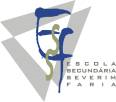 Príncipios teóricos: 										Conclusões:Osmose designa o movimento da água por difusão, através de uma membrana semipermeável.A água desloca-se do meio menos concentrado em soluto(hipotónico) para o meio mais concentrado (hipertónico), até que as concentrações se igualem de um e outro lado da membrana (meios isotónicos).								As células vegetais são delimitadas do meio extracalular por umaparede celular rígida e por uma membrana celular flexível e os seus vacúlos também possuem uma membrana através da qual ocorre osmose. 			    		                Procedimento:Conceitos:									    Osmose	Meio IsotónicoMeio HipotónicoMeio Hipertónico  Princípios teóricos:		Conclusões:	Resultados:Conceitos:					                      	         Procedimento: